Indicação __1119____/2016                                Indico à Mesa, nos termos regimentais que seja enviado ofício ao Senhor Prefeito Municipal, solicitando providências junto a Secretaria Municipal competente, serviço de tapa buraco na Rua Sacramento altura do nº 200 Vila Zeferina, neste município.Plenário Ver. Mauricio Alves Braz, em 24 de Outubro de 2016._______________________Luiz Otavio da Silva (Luizão)                                                 Vereador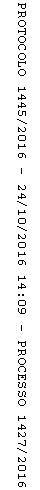 